RELATÓRIO DE VISTORIA TÉCNICAMunicípio: Digite aqui o nome do Município. Localidade: Digite aqui a localidade.Data da vistoria: Clique aqui para inserir uma data.Em vistoria realizada no dia Clique aqui para inserir uma data. foi verificado que Clique aqui para escolher uma opção, conforme orçamento e projeto elaborados pela Concessionária.RELATÓRIO FOTOGRÁFICOInserir foto e legenda, conforme exemplos abaixo.INÍCIO DO CAMINHAMENTO DA REDE TRIFÁSICA: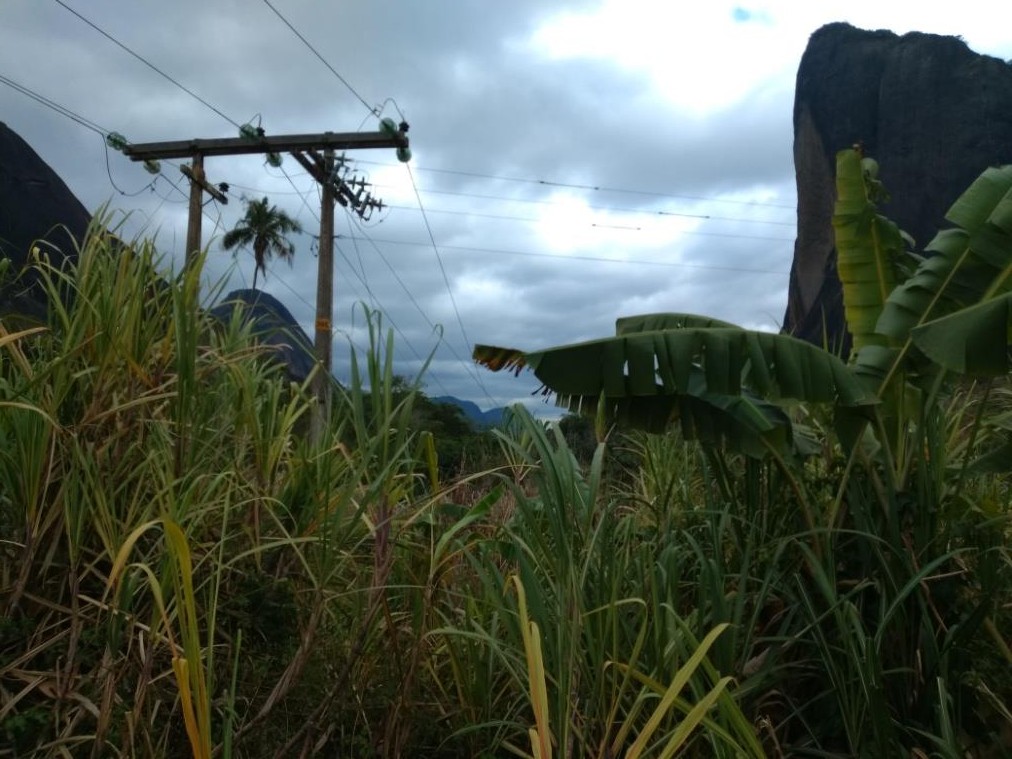 Início da extensão da rede trifásica próximo ao rio PanquinhaMEIO DO CAMINHAMENTO DA REDE TRIFÁSICA: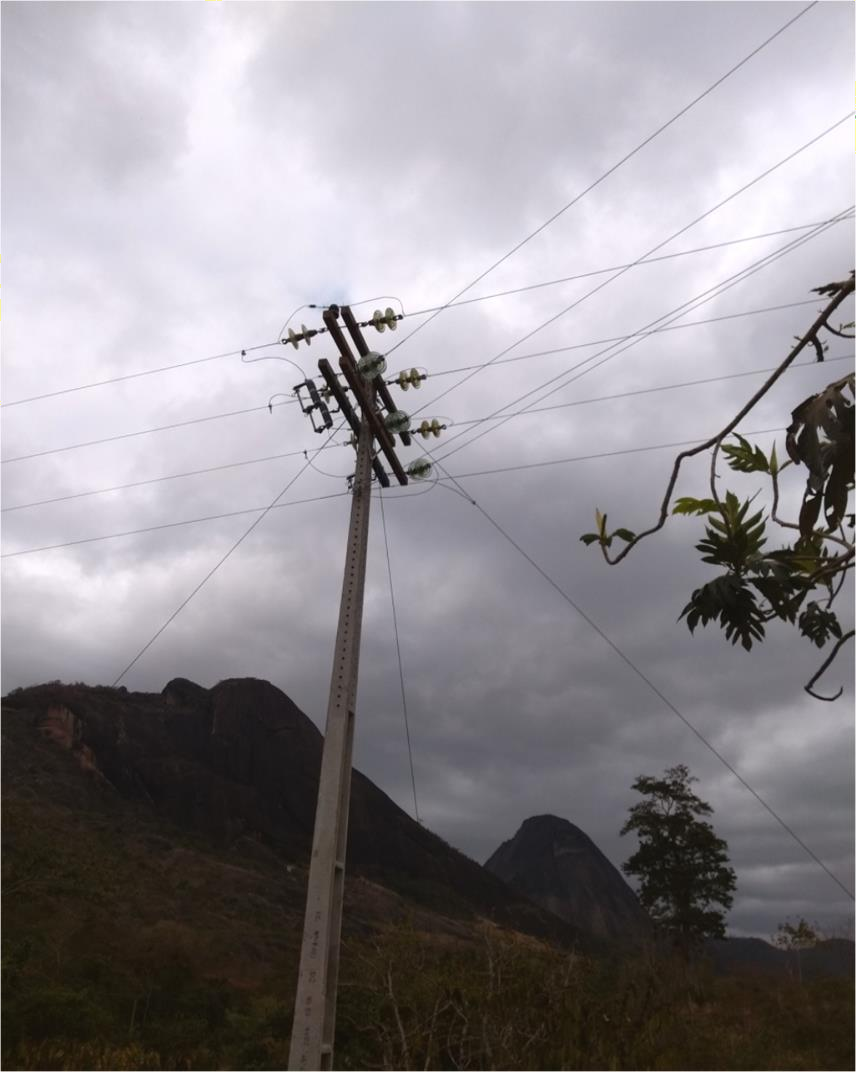 Caminhamento da rede trifásica – poste na propriedade de Cleves José da RochaFIM DO CAMINHAMENTO DA REDE TRIFÁSICA: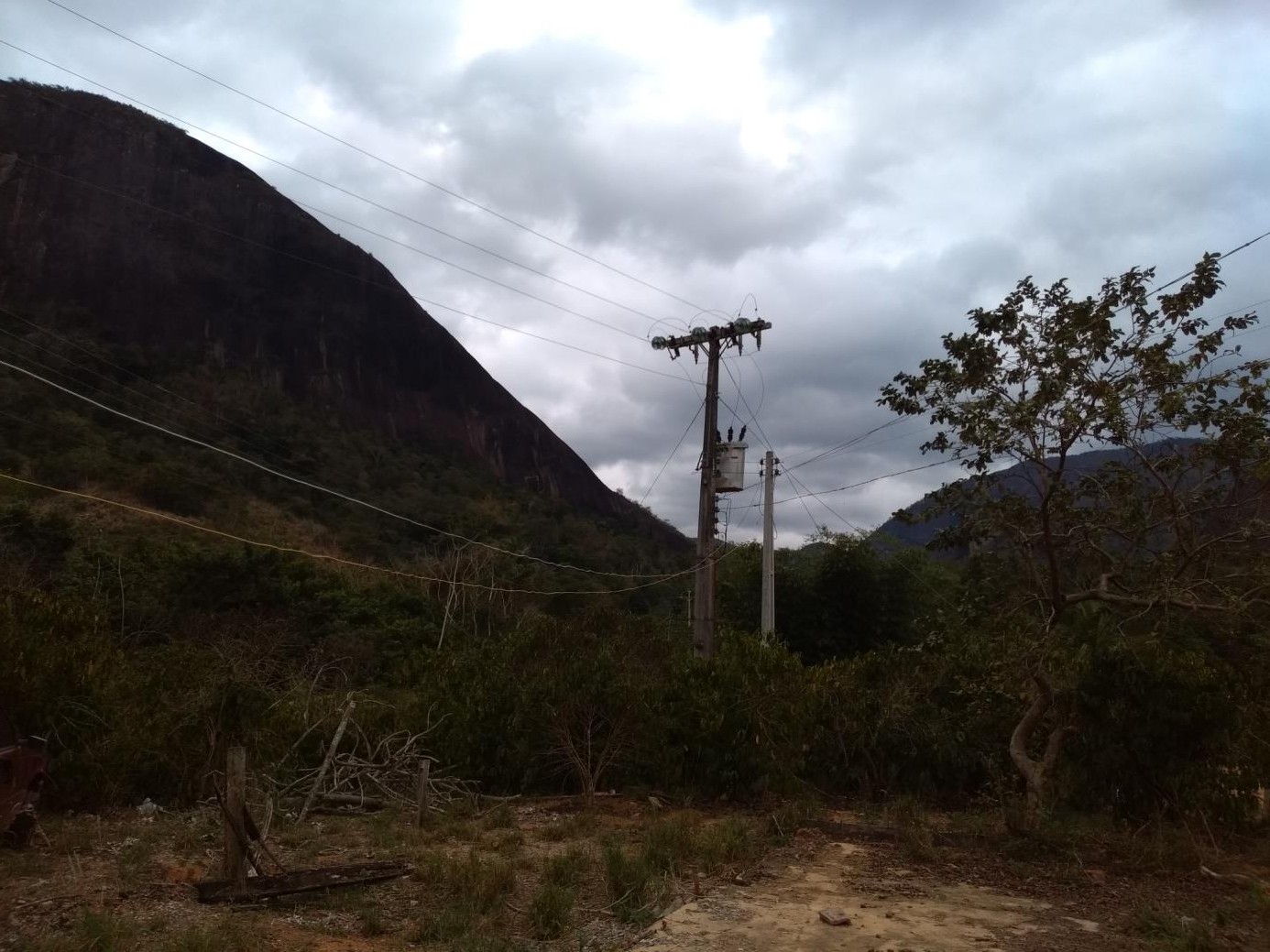 Caminhamento da rede trifásica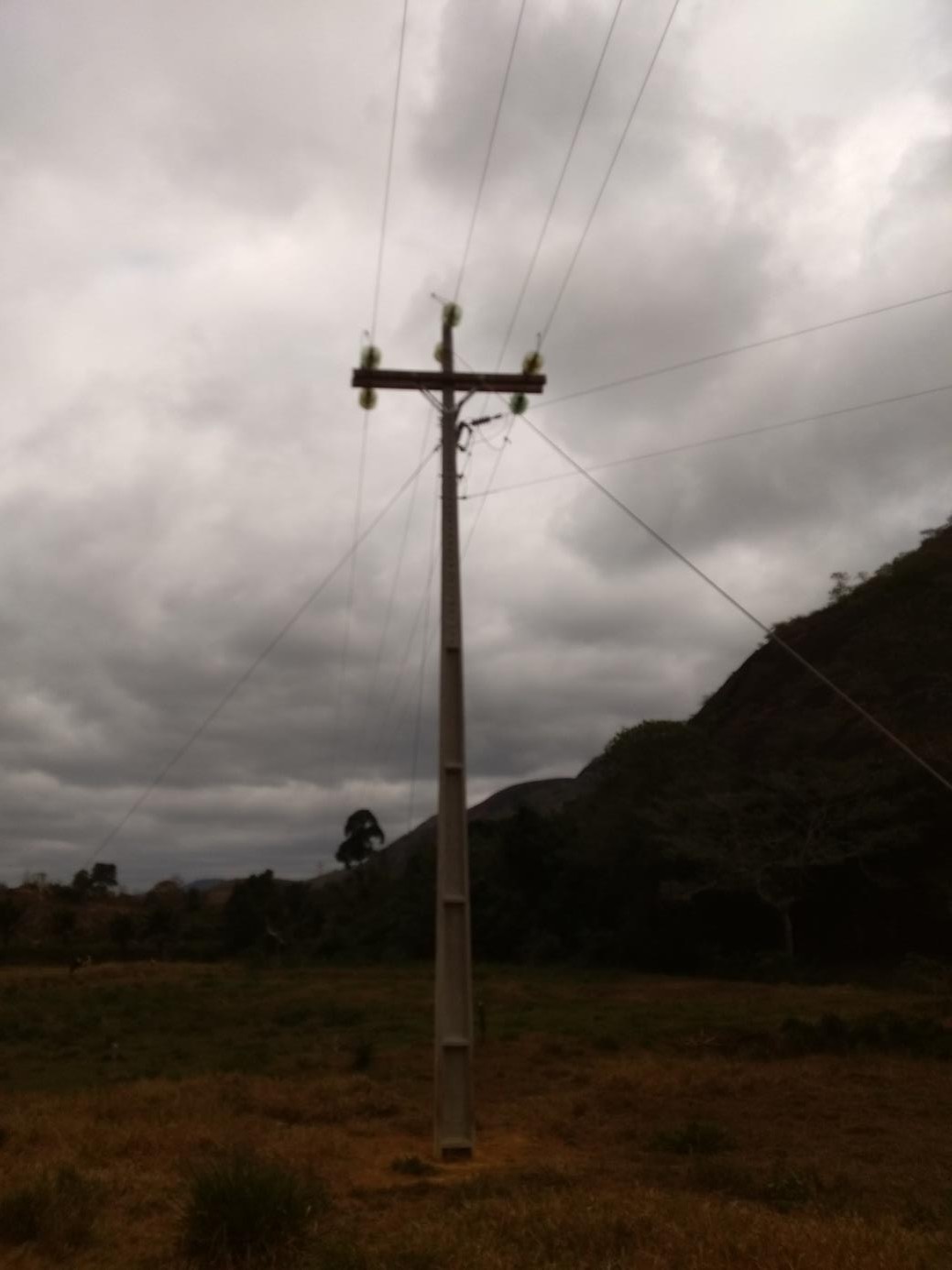 Caminhamento da rede trifásica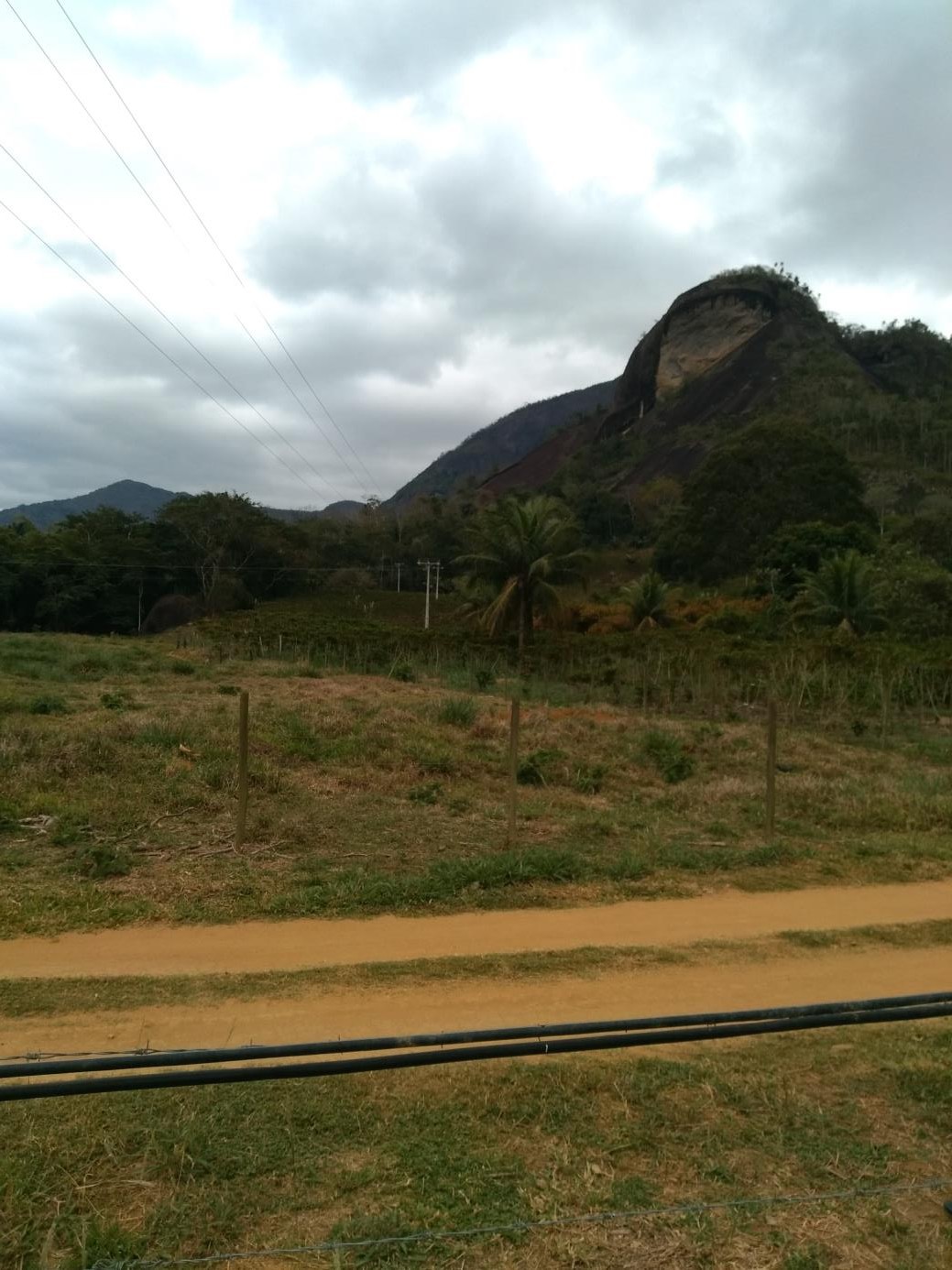 Caminhamento da rede trifásica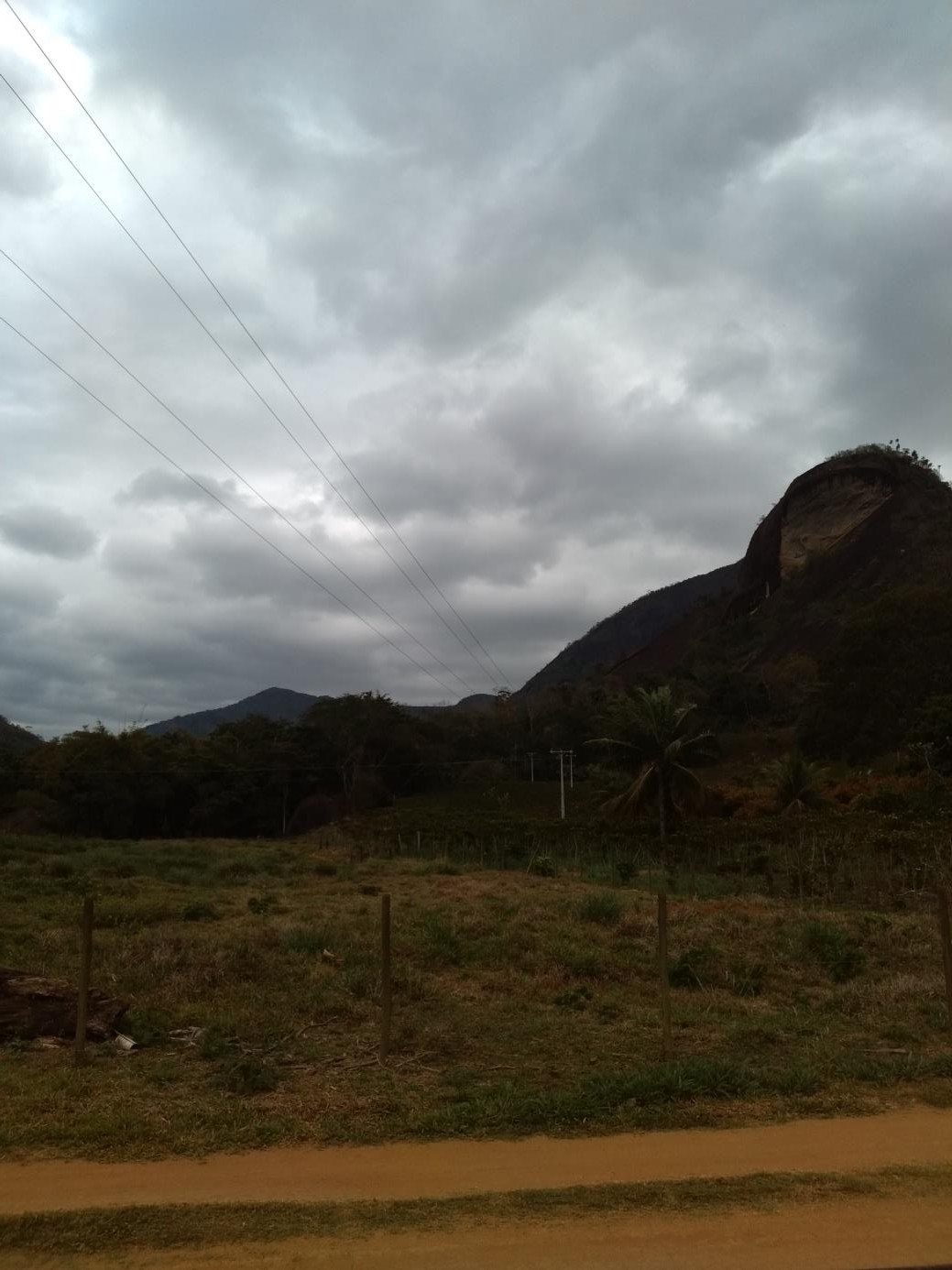 Caminhamento da rede trifásica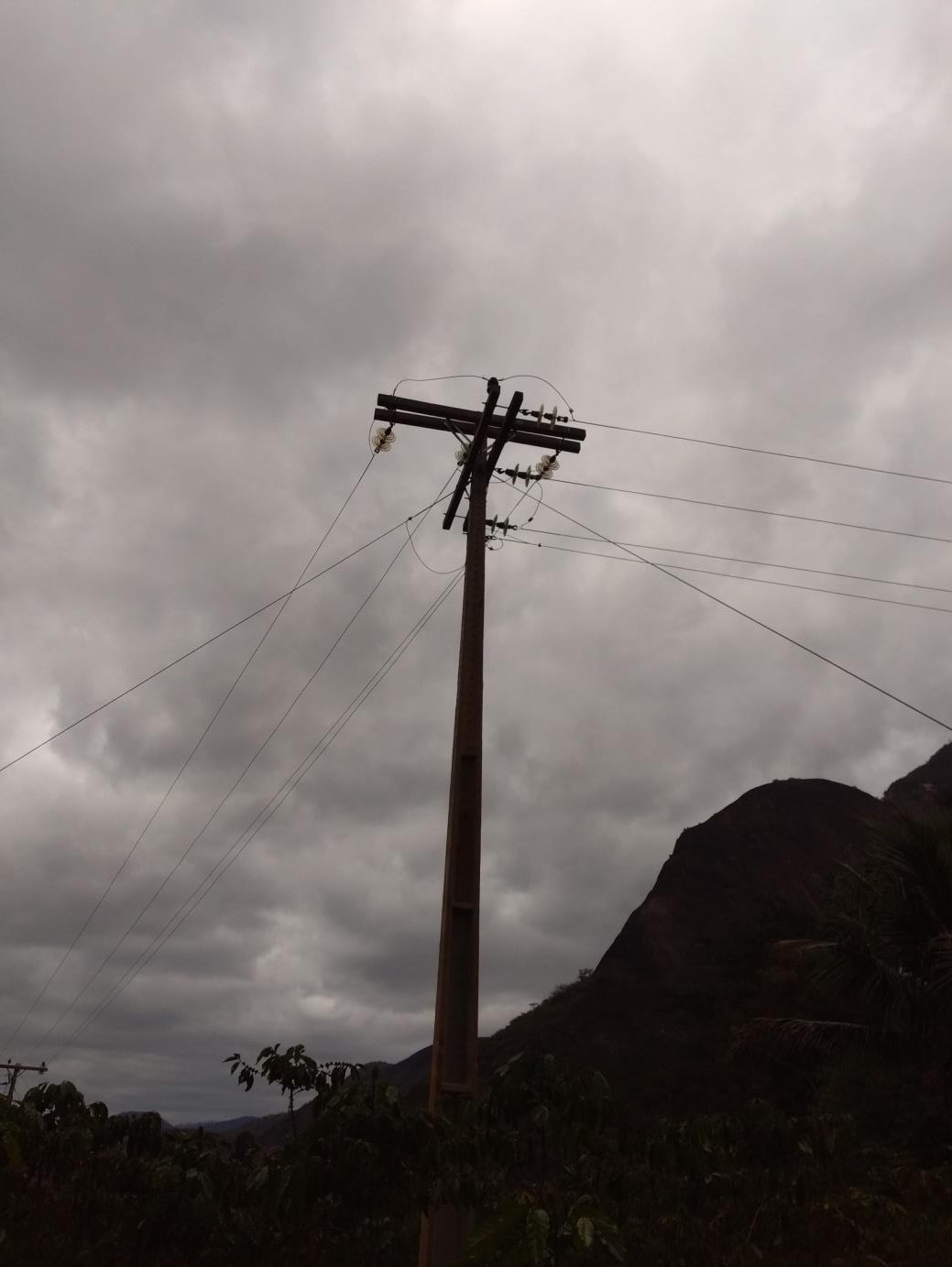 Caminhamento da rede trifásica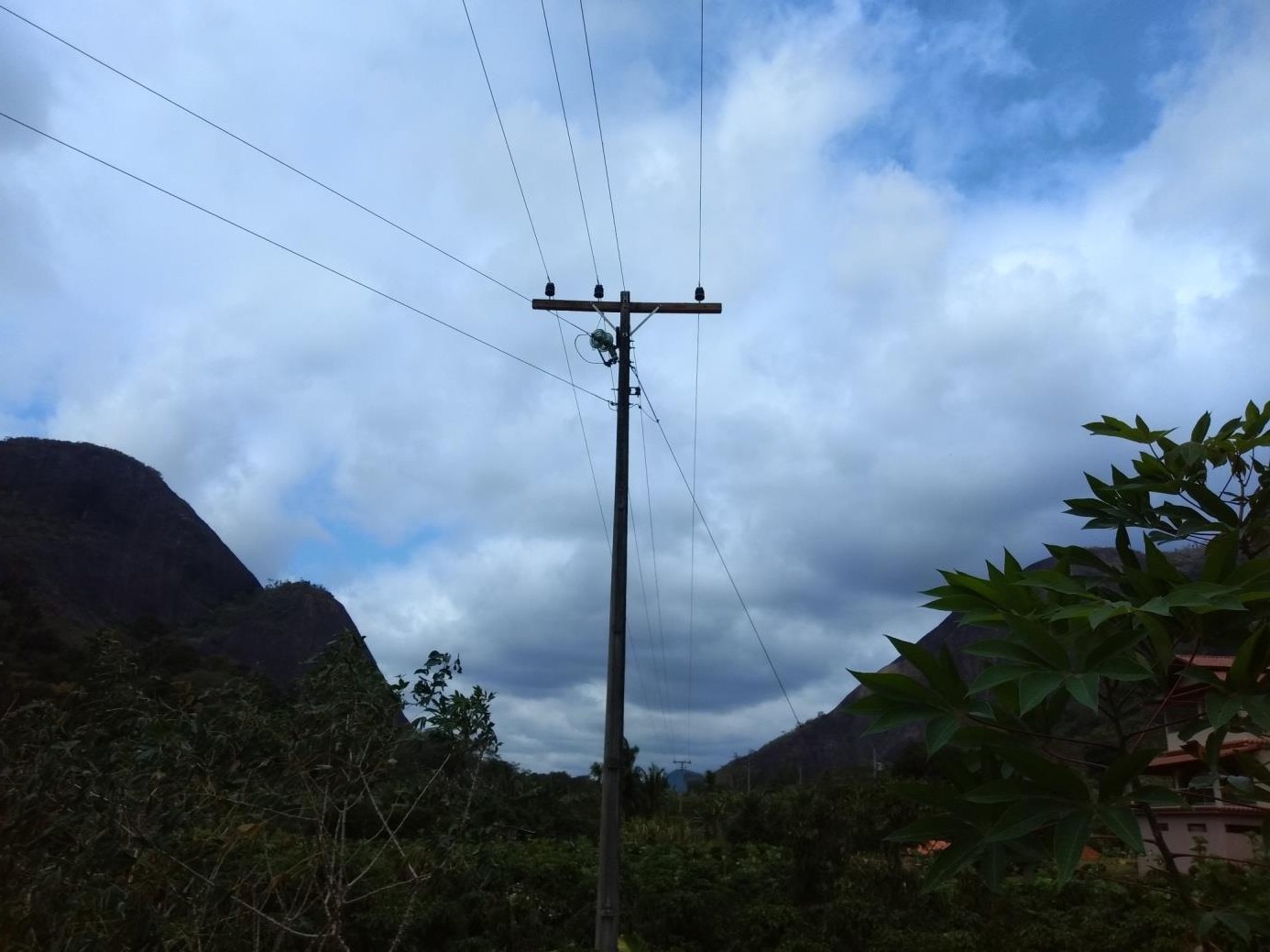 Caminhamento da rede trifásica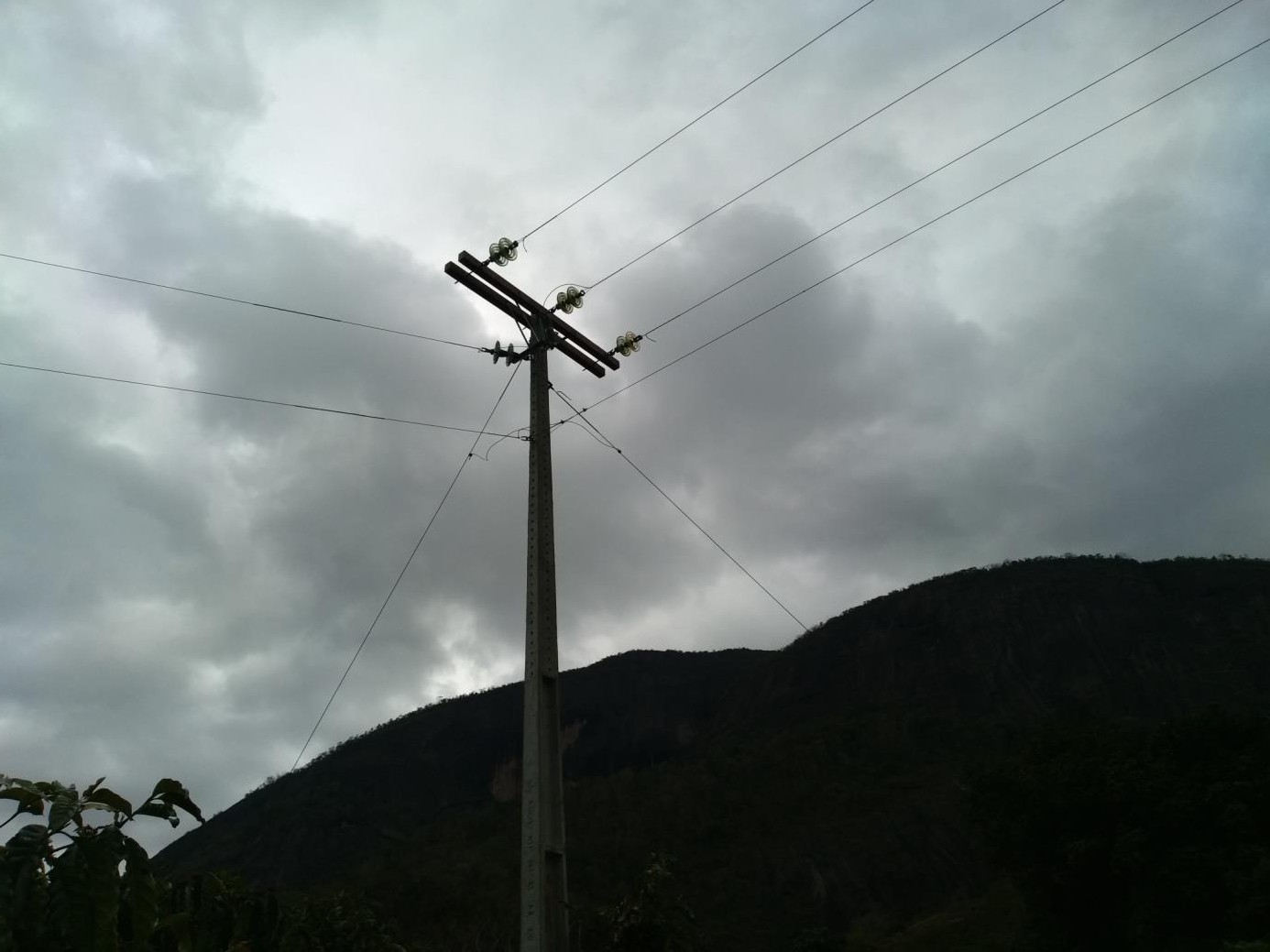 Final da rede trifásica – propriedade de XXXXXDigite aqui o nome do responsável pela vistoria técnica. Digite aqui o cargo do responsável pela vistoria técnica.